臺中市大里區公所108年「杙起漫步～智慧導覽大里先行」活動簡章一、活動時間：108年7月6日、7月7日及7月13日二、活動地點：臺中市大里區三、活動遊程規劃：(一)「宜居城市～美哉大里」1.辦理時間：108年7月6日（六）上午8:15-12:002.行進方式：腳踏車（請自備或至國光公園（228廣場）租借YouBike）3.參加對象：一般市民(全程以腳踏車方式進行，路程約12公里，參加者請衡量身體狀況)4.參加人數：30人(二)「知性探險～舊識大里」1.辦理時間：108年7月7日（日），上午8:15-12:002.行進方式：步行3.參加對象：一般市民4.參加人數：30人(三)「驚奇冒險～趣味大里」1.辦理時間：108年7月13日（六）上午8:45至下午4:002.行進方式：搭乘遊覽車3.參加對象：一般民眾4.參加人數：30人四、活動報名時間與方式：(一)報名時間108年6月26日至108年7月3日止(二)報名方式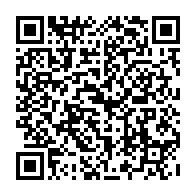 一律採網路線上報名(http://t.cn/Ai9NW0Dr)，如有旅行路線報名額滿時，該條路線停止受理。(三)注意事項1.本所規劃之3場輕旅行活動，每位民眾以參加1場次為限。若參加2場以上者，本所得依實際報名情況，以僅報名1場者為優先。2.報名結果將於108年7月4日中午12:00後於本所網站公告，請參加民眾自行上網查詢(https://www.dali.taichung.gov.tw/)。3.已完成報名而無法參加當天活動之民眾，請於活動前2日來電通知活動承辦人員，以利依序通知其他民眾參加。4.參加民眾請務必攜帶智慧型手機，以利活動進行，並攜帶戶外活動所需物品(如遮陽傘/帽、防曬物品、水等)。5.活動如遇颱風、地震、豪大雨等不可抗力因素，本所考量安全擁有調整活動日期之權。五、特別加碼：(一)凡全程參加本所7月6日、7月7日或7月13日之3場輕旅行任1場次者，活動結束後完成問卷，即可獲得本所準備的大里特色景點小夜燈1份。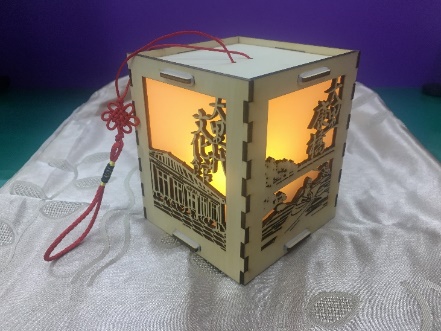 (二)為擴大參與，凡於7月14日至9月30日期間，持手機下載活動APP(活動好樂趣)，並完成任1路線之闖關遊戲者，可持手機於大里杙文化館將闖關結果顯示給服務人員，即可兌換精美文創品1份，數量有限兌完為止。(三) 大里杙文化館開放時間為週二至週日，上午9:00-12:00，下午2:00-5:00（週一、國定假日及展覽布置期間休館，休館時間可至本所網站查詢），如遇大里杙文化館休館期間，可至大里區公所人文課服務台，以相同方式辦理兌換。六、活動聯絡方式：相關活動及報名問題請電洽大葉大學郭小姐0972-089501臺中市大里區公所人文課陳先生04-24063979#552活動時間活動路線說明08:15~08:30報到、集合集合點：康橋河岸08:30~08:50康橋河岸08:50~09:20菩薩寺09:20~10:00水蕹菜田農事體驗10:00~10:30樹王公休息點10:30~10:50八天宮10:50~11:10花甲橋11:10~11:30進士公園11:30~賦歸解散點：康橋河岸*本場活動不供午餐**本場活動不供午餐**本場活動不供午餐*活動時間活動路線說明08:15~08:30報到、集合集合點：國光花市08:30~09:00國光花市09:00~09:30七將軍廟09:30~10:00大里杙文化館10:00~10:30福興宮10:30~10:50慶源堂10:50~11:10倒栽榕11:10~11:30鹹菜巷11:30~賦歸解散點：大里區公所*本場活動不供午餐**本場活動不供午餐**本場活動不供午餐*活動時間活動路線說明08:45~09:00報到、集合集合點：纖維工藝博物館09:00~10:30纖維工藝博物館專人導覽10:30~11:00臺中軟體園區11:00~11:30美群自行車道11:30~13:00竹子坑驛站享用社區風味餐13:00~13:30振坤宮13:30~16:00臺灣印刷探索館專人導覽＋胸章DIY體驗16:00~賦歸解散點：纖維工藝博物館*本場活動提供午餐，請自備餐具**本場活動提供午餐，請自備餐具**本場活動提供午餐，請自備餐具*